РЕШЕНИЕСовета народных депутатов муниципального образования «Мамхегское сельское поселение»  От   15  января   2019 года   №40                                                                       а.Мамхег«О внесении изменении и дополнении в решение №5 от 11.05.2010 года положение об оплате труда в органах местного самоуправления,МО «Мамхегское сельское поселение»          В соответствии с Законом  Республики Адыгея от 8 апреля 2008 г. N 166 "О муниципальной службе в Республике Адыгея", Постановлением Кабинета Министров Республики Адыгея  от 17.12.2018г. №274 О внесении изменении в постановление Кабинета Министров Республики Адыгея от 29.01.2009 года № 4, Об установлении нормативов формирования расходов на оплату труда депутатов , выборных должностных лиц местного самоуправления, осуществляющих свои полномочия на постоянной основе, муниципальных служащих и материальное содержания органов  местного самоуправления, Федерального закона от 06.10.2003года №131-ФЗ «Об общих принципах организации местного самоуправления в Российской Федерации», Совет народных депутатов муниципального образования «Мамхегское сельское поселение»РЕШИЛ:     1.Внести в решение №5 от 11.05.2010 года «Положение об оплате труда в органах местного самоуправления МО «Мамхегское сельское поселение»» следующие изменения и дополнения:В пункте « 2.1»  раздела «2»  слова:  «четырех» заменить словами:  «5.5».В подпункте «б» пункта 2.2 раздела 2 слова «42» заменить словами «66»В подпункте «3» пункта «3.4» раздела 3 слава «одного» заменить славами «2.5».В подпункте «5» пункта «3.4» раздела 3 слава «двенадцати» заменить славами «30».Приложение №3 к решению Совета народных депутатов муниципальное образования «Мамхегское сельское поселение» №5  от 11.05.2010г. изложить в новой редакции Приложение № 3                                                                                            к решению Совета народных депутатов                                                                   							              муниципального образования                                                                                                                                                                      «Мамхегское сельское                                                                                                                                                                                                 поселение» № 5 от 11.05.2010 г.РАЗМЕРЫдолжностных окладов муниципальных служащих муниципальногообразования  «Мамхегское сельское поселение»Заместитель главы администрации  1 единица                                                                         5935 руб.Главный специалист   1 единица                                                                                                 5440 руб.Ведущий специалист  1 единица                                                                                                 4945руб.Специалист  1 категории   5 единиц                                                                                            3786 руб.    2.Контроль за  настоящим решением возложить на главного специалиста  - гл. бухгалтера администрации Аутлеву З.Р.    3. Настоящее решение опубликовать или обнародовать районной газете «Заря», разместить на официальном сайте муниципального образования «Мамхегское сельское поселение» в сети интернет и распространяется на правоотношениях, возникшие с 01 января 2019г.Глава муниципального образования «Мамхегское сельское поселение»                                                                      Р.А. ТахумовРЕСПУБЛИКА АДЫГЕЯСовет народных депутатовМуниципального образования«Мамхегское сельское поселение»385440, а. Мамхег, ул. Советская, 54аАДЫГЭ РЕСПУБЛИКМамхыгъэмуниципальнэкъоджэпсэупIэ чIыпIэм изэхэщапIэ янароднэ депутатхэм я Совет385440, къ. Мамхыгъ,ур. Советскэм, 54а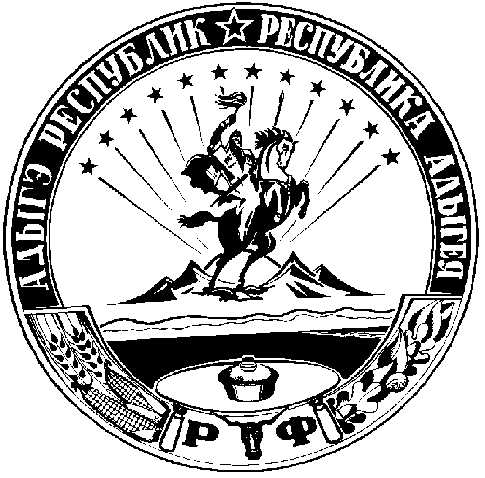 